Košický kraj
Dotazník určený pre zamestnancov VÚC BK

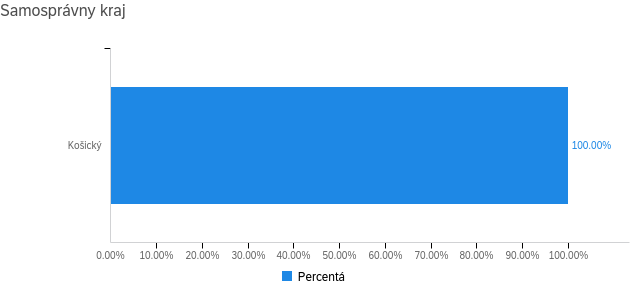  OdborPozícia1. Obvykle to tak na úrade funguje, že spolupracujete s inými odbormi a riešite agendy spoločne?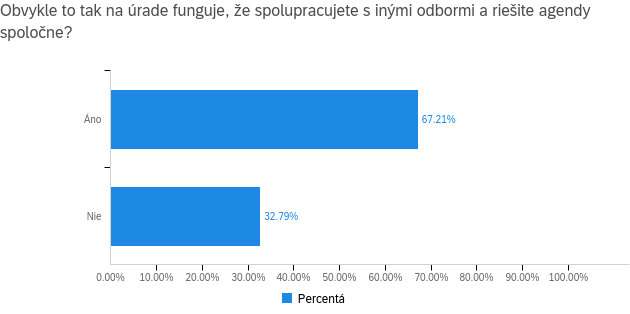 1.1 S ktorým „obsahovým“ odborom najčastejšie spolupracujete?  („obsahový“ odbor = napr. školstvo, zdravotníctvo, doprava, sociálne služby...)1.2 Na škále od 0 do 4 ako by ste ohodnotili kvalitu spolupráce s týmto odborom?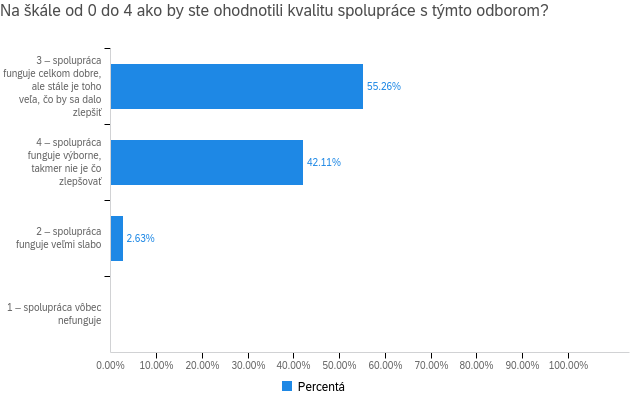 1.3 Skúste niekoľkými vetami zdôvodniť svoje hodnotenie.2. Aké najčastejšie dôvody pre spoluprácu medzi odbormi na vašom úrade by ste vymenovali? (označte maximálne tri možnosti)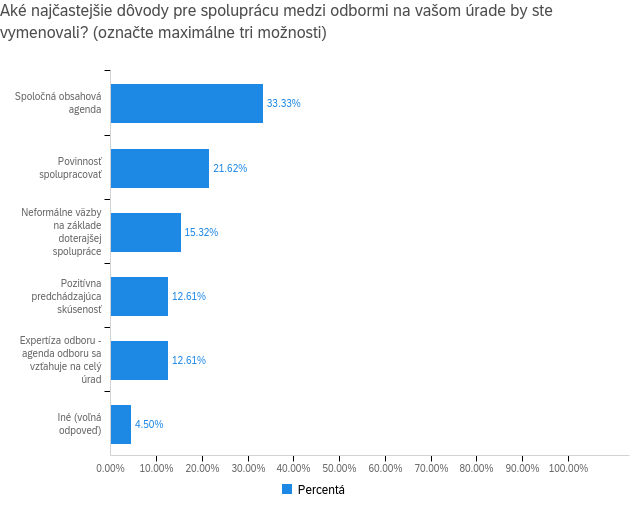 3. Zúčastňujete sa aj medziodborových porád?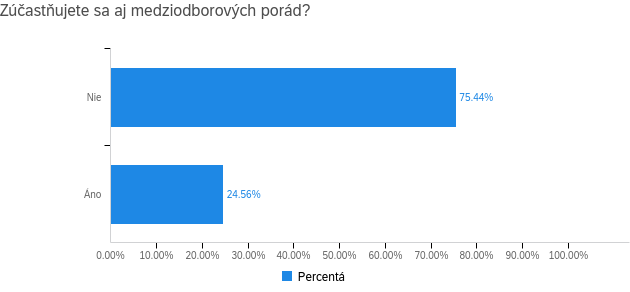 3.1 Je obsahom vašich vnútorných porád medziodborová spolupráca - koordinácia agend medzi jednotlivými odbormi?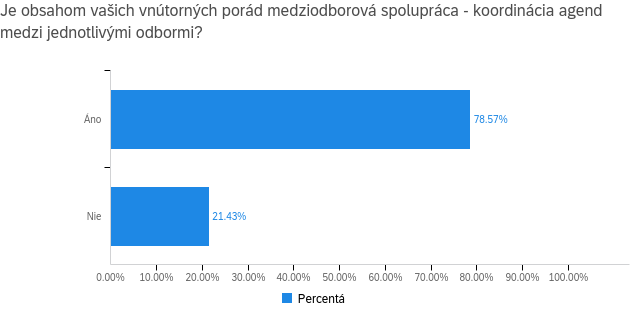 4. Akým nástrojom na zlepšenie medziodborovej spolupráce by ste dali prednosť? (vyberte najviac štyri možnosti)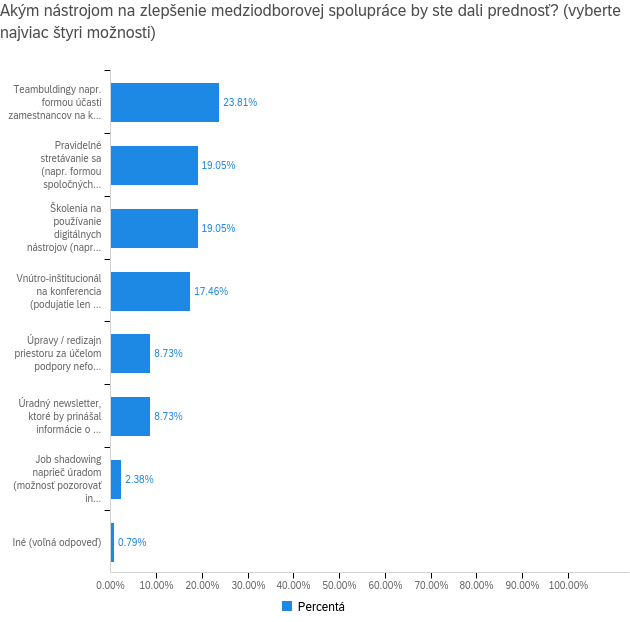 5. Ohodnoťte význam účasti verejnosti na tvorbe materiálov (napr. koncepcií, stratégií, plánov a pod.) pre prácu vášho odboru. Prosím, hodnoťte reálny a súčasný stav.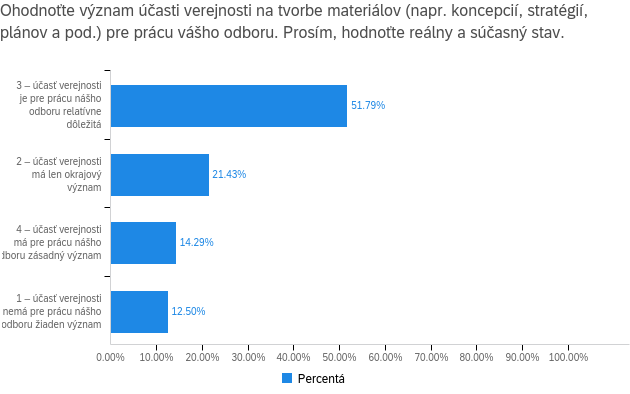 6. Prichádzate vy osobne v rámci vašej práce do kontaktu s procesmi tvorby materiálov, do ktorých bola zapojená verejnosť?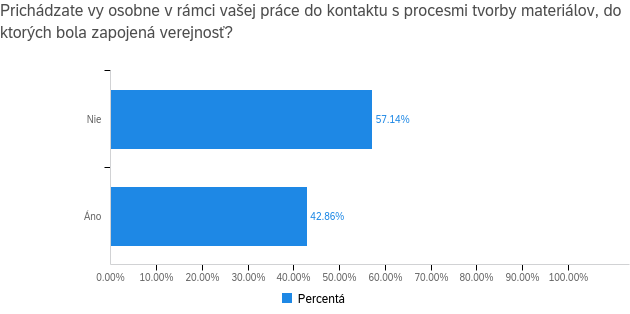 6.1 V akej roli? (môžete vybrať viacero možností)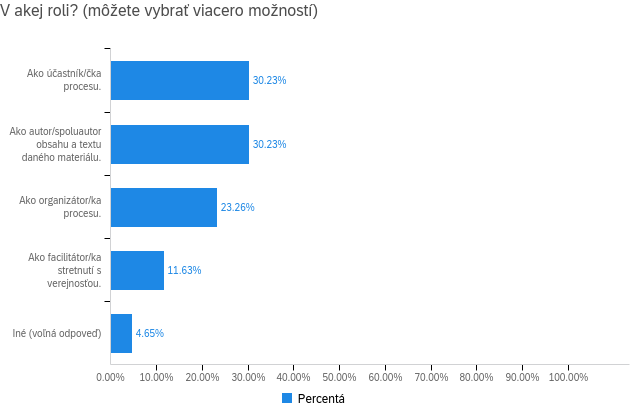 7. Využívate v rámci vášho odboru externých dodávateľov na činnosti súvisiace s participatívnym procesom?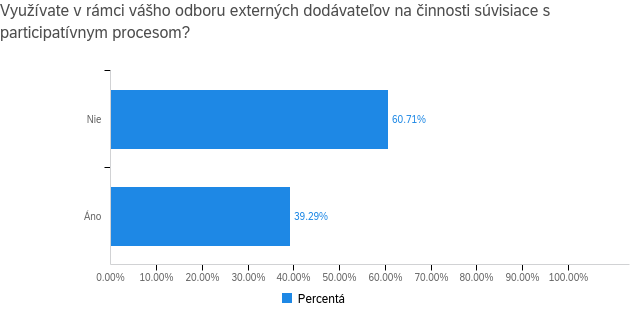 7.1 Na aké činnosti v rámci vášho odboru najčastejšie zháňate externých dodávateľov v súvislosti so zapájaním verejnosti do tvorby politík? (vyberte najviac tri možnosti)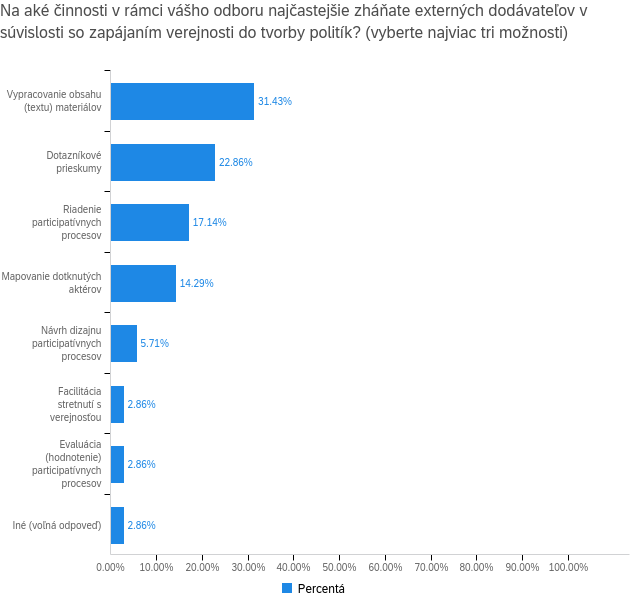 8. Aké prekážky v zapájaní verejnosti do tvorby materiálov vnímate vo vašom odbore vo všeobecnosti? (vyberte najviac štyri možnosti)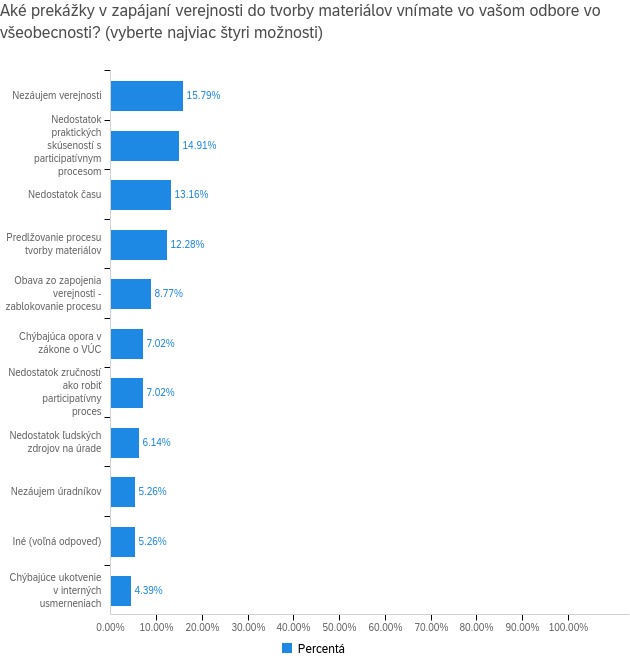 9. Čo by vám uľahčilo zapájanie verejnosti do tvorby materiálov?  (vyberte najviac tri možnosti)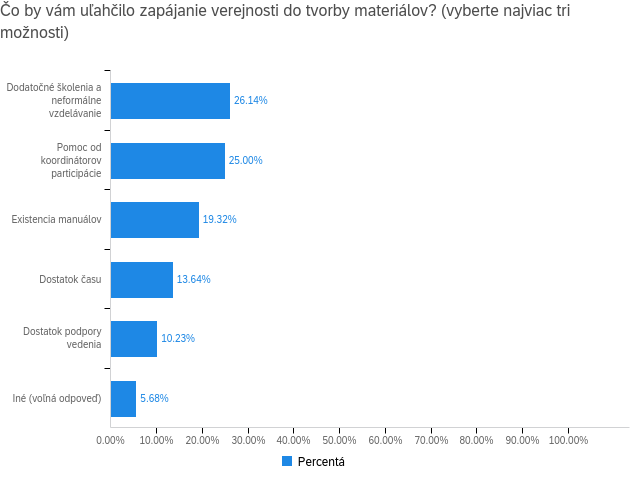 10. Viete, že na úrade existuje pozícia: koordinátor participácie (KoP)?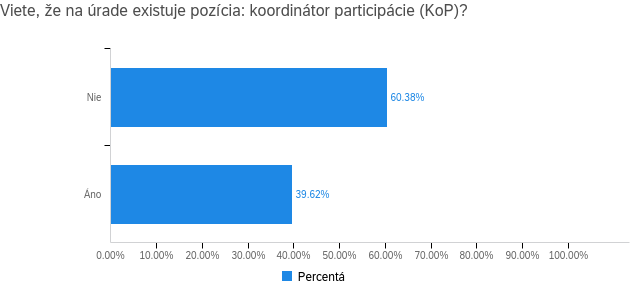 10.1 Nadviazali ste s ním spoluprácu?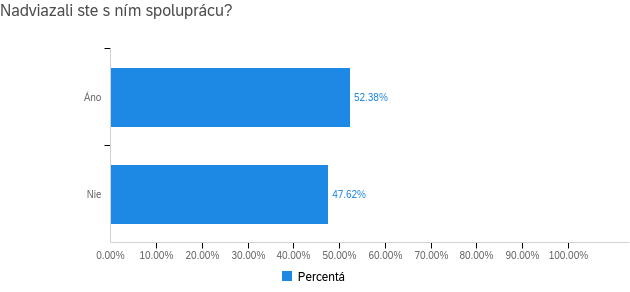 10.2 Čo je dôvodom toho, že ste s KoP ešte nespolupracovali?11. Predstavte si, že máte na úrade troch KoP, ktorých viete využiť na pomoc pri príprave procesov súvisiacich so zapájaním verejnosti. Ako by vám vedeli pomôcť?12. Absolvovali ste v minulosti nejaké školenie súvisiace s témou zapájania verejnosti?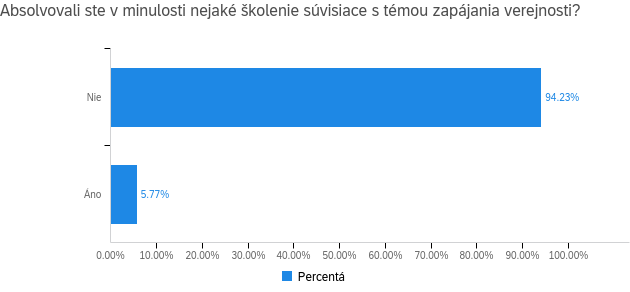 12.1 Ak ste na predošlú otázku odpovedali áno, aké? (vymenujte):13. O ktoré z nasledujúcich školení by ste mali záujem? (Vyberte maximálne štyri).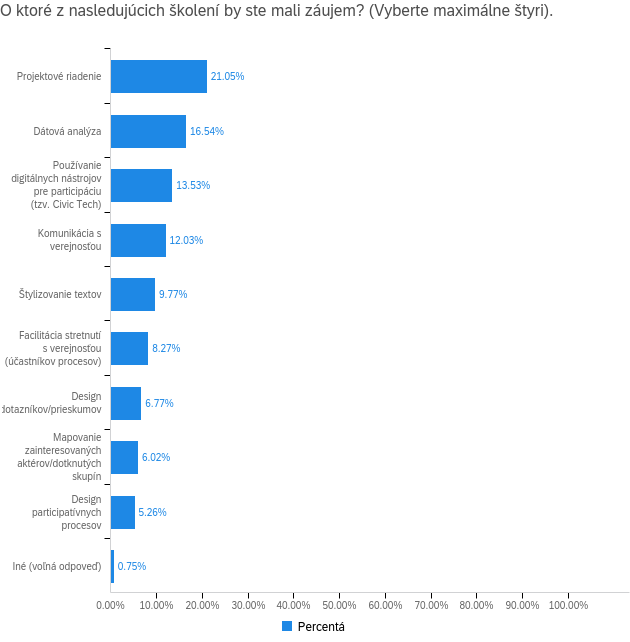 14. Vyhovoval by vám skôr: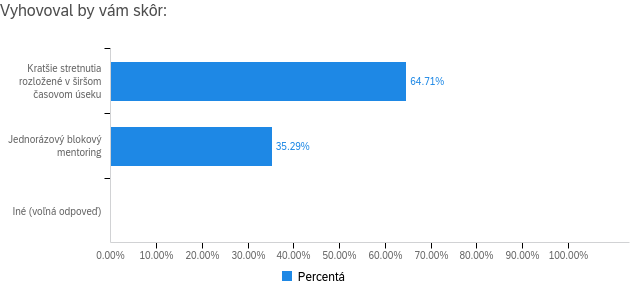 15. Akej forme školení dávate prednosť?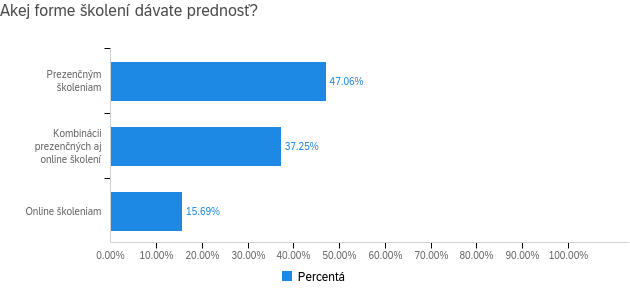 16. V prípade prezenčných školení preferujete: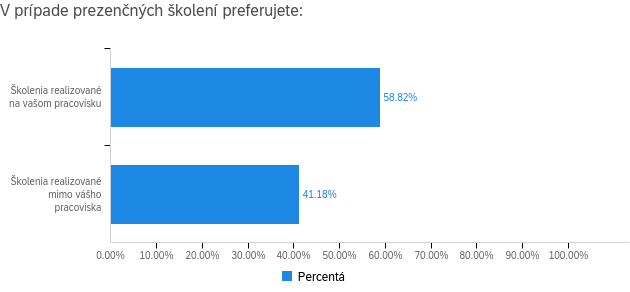 17. Na koľko hodín mesačne by ste sa vedeli uvoľniť pre absolvovanie školenia?Košický100.00%64celkom100%64Neuviedol11.56%Kancelária riaditeľa úradu11.56%Odbor dopravy46.25%Odbor kultúry a cestovného ruchu710.94%Odbor školstva mládeže a športu710.94%Odbor zdravotníctva1015.63%Odbor sociálnych veci a rodiny1218.75%Odbor regionálneho rozvoja2234.38%Celkový súčet64100.00%Dátový analytik11.56%Právnik11.56%Iné11.56%Vedúci odboru46.25%Projketový manažér812.50%Odborný Referent4976.56%Celkový súčet64100.00%Áno67.21%41Nie32.79%20Celkom100%61Odbor zdravotníctva12.44%Odbor sociálnych veci a rodiny24.88%Odbor školstva mládeže a športu37.32%Neuviedol49.76%Odbor dopravy49.76%Odbor regionálneho rozvoja1024.39%Odbor správa financií a majetku1741.46%Celkový súčet41100.00%1 – spolupráca vôbec nefunguje0.00%02 – spolupráca funguje veľmi slabo2.63%13 – spolupráca funguje celkom dobre, ale stále je toho veľa, čo by sa dalo zlepšiť55.26%214 – spolupráca funguje výborne, takmer nie je čo zlepšovať42.11%16celkom100%38Vždy je čo zlepšovať12.63%Interpersonálne faktory513.16%Neuviedol615.79%Efektívnejšia komunikácia615.79%Spolupráca funguje dobre2052.63%Celkový súčet38100.00%Spoločná obsahová agenda64.91%37Povinnosť spolupracovať42.11%24Neformálne väzby na základe doterajšej spolupráce29.82%17Pozitívna predchádzajúca skúsenosť24.56%14Expertíza odboru - agenda odboru sa vzťahuje na celý úrad24.56%14Iné (voľná odpoveď)8.77%5Celkom100%57Áno24.56%14Nie75.44%43Celkom100%57Áno78.57%11Nie21.43%3Celkom100%14Pravidelné stretávanie sa (napr. formou spoločných raňajok / obedov / kávy) s cieľom prediskutovať konkrétne témy a nadviazať kontakty medzi odbormi42.11%24Teambuldingy napr. formou účasti zamestnancov na kultúrnych / voľnočasových aktivitách (vianočný večierok, športový deň, atď.)52.63%30Školenia na používanie digitálnych nástrojov (napr. Sharepoint, MS Teams) a následné využitie týchto nástrojov na zdieľanie dát a informácií naprieč odbormi42.11%24Úpravy / redizajn priestoru za účelom podpory neformálnej komunikácie (napr. stand-up stoly na kávu, sprístupnenie terasy ako priestoru na sedenie a pod.)19.30%11Job shadowing naprieč úradom (možnosť pozorovať iného zamestnanca pri práci za účelom získania lepšej predstavy o činnosti iných odborov)5.26%3Úradný newsletter, ktoré by prinášal informácie o činnosti jednotlivých odborov19.30%11Vnútro-inštitucionálna konferencia (podujatie len pre zamestnancov úradu za účelom vzájomného informovania o činnosti rôznych odborov, zdieľania nápadov, zberu spätnej väzby, atď.)38.60%22Iné (voľná odpoveď)1.75%1Total100%571 – účasť verejnosti nemá pre prácu nášho odboru žiaden význam12.50%72 – účasť verejnosti má len okrajový význam21.43%123 – účasť verejnosti je pre prácu nášho odboru relatívne dôležitá51.79%294 – účasť verejnosti má pre prácu nášho odboru zásadný význam14.29%8Celkom100%56Áno42.86%24Nie57.14%32Celkom100%56Ako organizátor/ka procesu.41.67%10Ako facilitátor/ka stretnutí s verejnosťou.20.83%5Ako účastník/čka procesu.54.17%13Ako autor/spoluautor obsahu a textu daného materiálu.54.17%13Iné (voľná odpoveď)8.33%2Total100%24Áno39.29%22Nie60.71%34Celkom100%56Návrh dizajnu participatívnych procesov9.52%2Riadenie participatívnych procesov28.57%6Mapovanie dotknutých aktérov23.81%5Facilitácia stretnutí s verejnosťou4.76%1Dotazníkové prieskumy38.10%8Vypracovanie obsahu (textu) materiálov52.38%11Evaluácia (hodnotenie) participatívnych procesov4.76%1Iné (voľná odpoveď)4.76%1Celkom100%21Nedostatok času28.30%15Nedostatok ľudských zdrojov na úrade13.21%7Chýbajúca opora v zákone o VÚC15.09%8Chýbajúce ukotvenie v interných usmerneniach9.43%5Obava zo zapojenia verejnosti - zablokovanie procesu18.87%10Predlžovanie procesu tvorby materiálov26.42%14Nezáujem verejnosti33.96%18Nezáujem úradníkov11.32%6Nedostatok zručností ako robiť participatívny proces15.09%8Nedostatok praktických skúseností s participatívnym procesom32.08%17Iné (voľná odpoveď)11.32%6Celkom100%53Dostatok času22.64%12Dostatok podpory vedenia16.98%9Existencia manuálov32.08%17Pomoc od koordinátorov participácie41.51%22Dodatočné školenia a neformálne vzdelávanie43.40%23Iné (voľná odpoveď)9.43%5Celkom100%53Áno39.62%21Nie60.38%32Celkom100%53Áno52.38%11Nie47.62%10Celkom100%21Nedostatok času110.00%Neuviedol220.00%Nie je kompetencia na spoluprácu220.00%Nebol dôvod550.00%Celkový súčet10100.00%Facilitáciou23.13%Efektívnou komunikáciou34.69%Spoluprácou s verejnosťou34.69%Iné46.25%Prieskumom46.25%Koordináciou procesov710.94%Odbornou prípravou a školením914.06%Neuviedol1218.75%Neviem2031.25%Celkový súčet64100.00%Áno5.77%3Nie94.23%49Celkom100%52Neuviedol133.33%Facilitácia stretnutí s verejnosťou133.33%Participatívne kolokvium133.33%Celkový súčet3100.00%Štylizovanie textov25.49%13Projektové riadenie54.90%28Používanie digitálnych nástrojov pre participáciu (tzv. Civic Tech)35.29%18Mapovanie zainteresovaných aktérov/dotknutých skupín15.69%8Komunikácia s verejnosťou31.37%16Iné (voľná odpoveď)1.96%1Facilitácia stretnutí s verejnosťou (účastníkov procesov)21.57%11Dátová analýza43.14%22Design participatívnych procesov13.73%7Design dotazníkov/prieskumov17.65%9Total100%51Jednorázový blokový mentoring35.29%18Kratšie stretnutia rozložené v širšom časovom úseku64.71%33Iné (voľná odpoveď)0.00%0Total100%51Prezenčným školeniam47.06%24Online školeniam15.69%8Kombinácii prezenčných aj online školení37.25%19Total100%51Školenia realizované na vašom pracovisku58.82%30Školenia realizované mimo vášho pracoviska41.18%21Total100%511211.96%Podľa potreby11.96%1511.96%511.96%1611.96%311.96%111.96%4811.96%3011.96%723.92%3223.92%635.88%Neviem odhadnúť47.84%1059.80%2713.73%4815.69%81121.57%Celkový súčet51100.00%